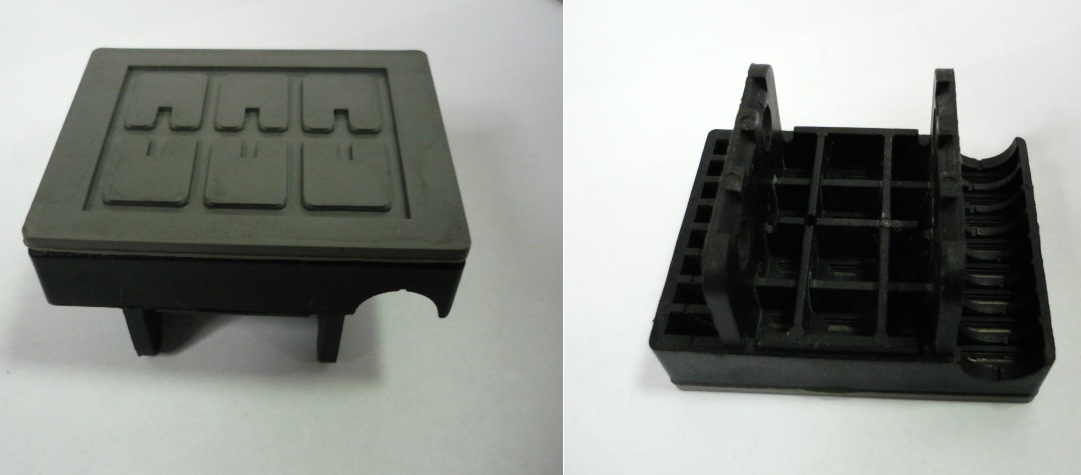 Код из 1САртикулНаименование/ Бренд/ПоставщикГабариты,Д*Ш*ВммМасса,грМатериалМесто установки/НазначениеF0071135Транспортерная накладка в сборе 77*60 ммL=77W=60Пластмасса,полиуретанКромкооблицовочные станкиF0071135L=77W=60Пластмасса,полиуретанКромкооблицовочные станкиF0071135РоссияL=77W=60Пластмасса,полиуретанКромкооблицовочные станки